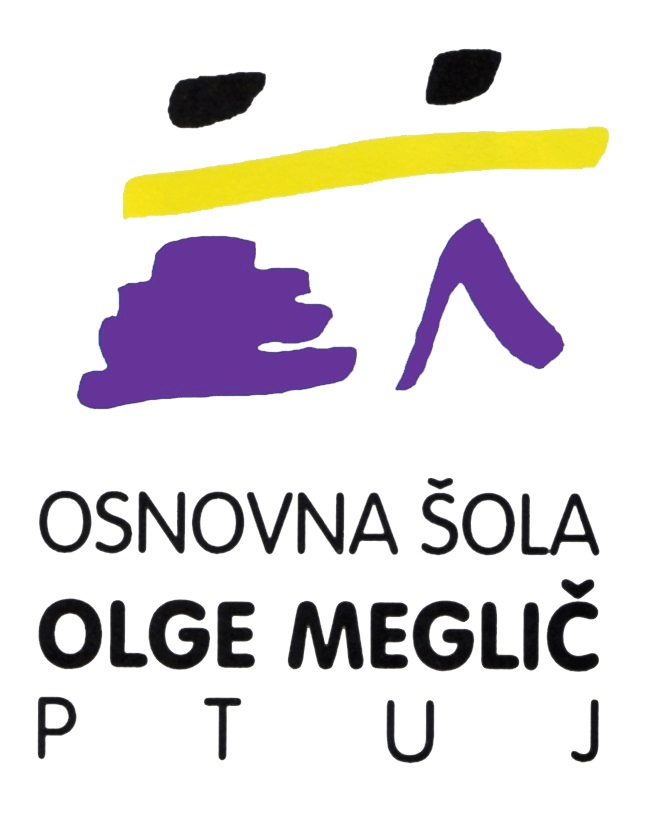 VLOGA ZA ODLOŽITEV ŠOLANJA ZA ŠOLSKO LETO 2022/2023Starši/skrbniki s podpisom dovoljujemo posredovanje in izmenjavo podatkov med šolo in šolsko zdravnico ter vrtcem oz. zunanjimi ustanovami, če jih otrok obiskuje za namen odložitev šolanja.Kraj in datum: ________________  Podpis mame/skrbnice: ____________________Podpis očeta/skrbnika: _____________________PODATKI O STARŠIHMAMA/SKRBNICAOČE/SKRBNIKIme in priimek:Naslov:Telefon:e-pošta:PODATKI O OTROKU:Ime in priimek:Naslov:Datum in kraj rojstva:EMŠO:Državljanstvo:Matična šola:Vrtec:KRATKA OBRAZLOŽITEV VLOGE